В соответствии с Градостроительным кодексом Российской Федерации, Федеральным законом от 06.10.2003 N 131-ФЗ "Об общих принципах организации местного самоуправления в Российской Федерации", Федеральным законом от 08.11.2007 N 257-ФЗ "Об автомобильных дорогах и о дорожной деятельности в Российской Федерации и о внесении изменений в отдельные законодательные акты Российской Федерации", Федеральным законом от 24.11.1995 N 181-ФЗ "О социальной защите инвалидов в Российской Федерации", Уставом Моргаушского района администрация Моргаушского района Чувашской Республики постановляет:Утвердить Порядок создания и использования, в том числе на платной основе, парковок (парковочных мест), расположенных на территории автомобильных дорог общего пользования местного значения в границах Моргаушского района Чувашской Республики, согласно приложению.Признать утратившим силу постановление администрации Моргаушского района Чувашской Республики от 28.03.2019 №230 «Об утверждении Порядка создания и использования, в том числе на платной основе, парковок (парковочных мест), расположенных на автомобильных дорогах общего пользования местного значения в Моргаушском районе Чувашской Республики».Признать утратившим силу постановление администрации Моргаушского района Чувашской Республики от 11.03.2019 №219 «О внесении изменений в постановление администрации Моргаушского района Чувашской Республики от 28.03.2017 №230 «Об утверждении Порядка создания и использования, в том числе на платной основе, парковок (парковочных мест), расположенных на автомобильных дорогах общего пользования местного значения в Моргаушском районе Чувашской Республики». Настоящее постановление вступает в силу после его официального опубликования.Глава администрации Моргаушского района                                                                                   Р.Н. ТимофеевИсп. Суворова А.А.Тел. 8(83541)62-9-31УтвержденПостановлением администрацииМоргаушского района Чувашской Республикиот 02.03.2020г. N 224ПОРЯДОКСОЗДАНИЯ И ИСПОЛЬЗОВАНИЯ, В ТОМ ЧИСЛЕ НА ПЛАТНОЙ ОСНОВЕ,ПАРКОВОК (ПАРКОВОЧНЫХ МЕСТ), РАСПОЛОЖЕННЫХ НА АВТОМОБИЛЬНЫХДОРОГАХ ОБЩЕГО ПОЛЬЗОВАНИЯ МЕСТНОГО ЗНАЧЕНИЯВ МОРГАУШСКОМ РАЙОНЕ ЧУВАШСКОЙ РЕСПУБЛИКИ1. Общие положения.1.1. Порядок создания и использования, в том числе на платной основе, парковок (парковочных мест), расположенных на автомобильных дорогах общего пользования местного значения в Моргаушском районе Чувашской Республики (далее - Порядок) устанавливает требования к созданию и использованию, в том числе на платной основе, парковок (парковочных мест) (далее - парковка), расположенных на автомобильных дорогах общего пользования местного значения в Моргаушском районе Чувашской Республики (далее - автомобильная дорога).1.2. На автомобильных дорогах могут создаваться парковки (парковочные места), в том числе на платной основе.1.3. Настоящий Порядок устанавливает требования к созданию и использованию, в том числе на платной основе, парковок, расположенных на автомобильных дорогах, находящихся в границах Моргаушского района Чувашской Республики (далее по тексту - администрация).1.4. Парковки создаются для временной стоянки транспортных средств с целью увеличения пропускной способности дорог и повышения безопасности дорожного движения.2. Порядок создания парковок.2.1. Решение о создании парковок в полосе отвода автомобильных дорог принимается администрацией, осуществляющей в пределах предоставленных полномочий функции в области использования автомобильных дорог и осуществления дорожной деятельности, в форме постановления.2.2. Создание бесплатных парковок осуществляется в следующих случаях:- при проектировании, строительстве, реконструкции, капитальном ремонте, ремонте, благоустройстве автомобильных дорог;- при возникновении необходимости создания парковок в границах полосы отвода автомобильных дорог для функционирования объектов социальной направленности, на которых бесплатная парковка может быть создана, в том числе в связи обращением заинтересованных граждан или юридических лиц (далее - заявитель) о предоставлении таких земельных участков.Создание бесплатной парковки выполняется за счет средств заявителя на основании проектной документации, выполненной в соответствии с техническими нормами и нормативами, согласованного с отделом капитального строительства и развития общественной инфраструктуры администрации, ОГИБДД ОМВД России по Моргаушскому району, балансодержателем автомобильной дороги, на которой создается бесплатная парковка.2.3. Создание и использование на платной основе парковок.2.3.1. Предложения юридических лиц, индивидуальных предпринимателей о создании и использовании на платной основе парковки с указанием сведений о планируемом месте размещения парковки на автомобильных дорогах, количестве машино-мест на парковке, предлагаемом размере платы (далее - предложение), направляются в администрацию на градостроительный совет.К предложению прилагается проектная документация, в которой указывается место расположения парковки, фактическая вместимость парковки, особенности обустройства парковки, согласованная с отделом капитального строительства и развития общественной инфраструктуры администрации, ОГИБДД ОМВД России по Моргаушскому району, балансодержателем автомобильной дороги.2.3.2. Градостроительный совет администрации в течение 25 календарных дней со дня поступления предложения рассматривает его.По результатам совещания принимается одно из следующих решений:1) о целесообразности создания и использования на платной основе парковки в следующих случаях:соответствие парковки условиям, обеспечивающим безопасность дорожного движения;соответствие предложения требованиям, указанным в пункте 2.3.1 настоящего порядка.2) о нецелесообразности создания и использования на платной основе парковки в следующих случаях:не соответствие парковки условиям, обеспечивающим безопасность дорожного движения;не соответствия предложения требованиям, указанным в пункте 2.3.1 настоящего порядка.В течение десяти календарных дней со дня принятия решения о нецелесообразности создания и использования на платной основе парковки, администрация письменно уведомляет о принятом решении юридическое лицо, индивидуального предпринимателя, подавшего предложение, с указанием причины принятия решения.2.3.3. В постановлении администрации о создании парковки (об использовании парковки на платной основе) указывается:место расположения парковки;режим работы парковки;информация о юридическом лице или индивидуальном предпринимателе;размер платы за пользование парковкой.3. Пользователь парковок имеет право получать информацию о правилах пользования парковкой, о размере платы за пользование на платной основе парковками, порядке и способах внесения соответствующего размера платы, а также о наличии альтернативных бесплатных парковок, которая размещается на информационном табло в местах въезда на парковку.4. Пользователи парковок обязаны:соблюдать Правила дорожного движения Российской Федерации;при пользовании платной парковкой оплатить установленную стоимость пользования данным объектом с учетом фактического времени пребывания на нем (кратно 1 часу, 1 суткам);сохранять документ об оплате за пользование платной парковой до момента выезда с нее.5. Пользователям парковок запрещается:блокировать подъезд (выезд) транспортных средств на парковку;создавать другим пользователям парковок препятствия и ограничения в пользовании парковкой;оставлять транспортное средство на платной парковке без оплаты услуг за пользование парковкой;нарушать общественный порядок;загрязнять территорию парковки;совершать иные действия, нарушающие настоящий порядок использования платных парковок.6. Юридическое лицо, индивидуальный предприниматель, по результатам рассмотрения предложений которых принято решение о создании и использовании на платной основе парковки, обязаны:организовать стоянку транспортных средств на парковке с соблюдением требований законодательства Российской Федерации, в том числе Закона Российской Федерации "О защите прав потребителей", и обеспечить беспрепятственный проезд других участников дорожного движения по автомобильной дороге, исключающий образование дорожных заторов, при условии соблюдения пользователями автомобильной дороги и парковки, расположенной на ней, требований Правил дорожного движения Российской Федерации и обеспечения ими безопасности дорожного движения;обеспечивать соответствие транспортно-эксплуатационных характеристик парковки нормативным требованиям, наличие информации о местах приема письменных претензий пользователей, полной санитарной уборки территории парковки в летний и зимний период;оснастить места парковок специальным оборудованием, дорожными знаками и обеспечить нанесение дорожной разметки в соответствии с проектами на организацию парковок;осуществлять наблюдение за исправностью оборудования парковок, поддержание его в рабочем состоянии, охрану оборудования;выделять не менее 10 процентов мест (но не менее одного места) для бесплатной парковки транспортных средств, управляемых инвалидами I, II групп, а также инвалидами III группы в порядке, установленном Правительством Российской Федерации, и транспортных средств, перевозящих таких инвалидов и (или) детей-инвалидов, которые не должны занимать иные транспортные средства..7. Размер платы за пользование на платной основе парковками, расположенными на автомобильных дорогах общего местного значения в Моргаушском районе Чувашской Республики, устанавливаются согласно методике расчета размера платы за пользование на платной основе парковками (парковочными местами), расположенными на автомобильных дорогах общего пользования местного значения в Моргаушском районе Чувашской Республики, утвержденной постановлением администрации Моргаушского района Чувашской Республики.Плата взимается с пользователей за услуги стоянки транспортных средств на платных парковках, расположенных на автомобильных дорогах.8. Выдача пользователю, оплатившему пользование платной парковкой, документа об оплате производится после внесения платы за пользование платной парковкой.9. Юридическое лицо или индивидуальный предприниматель предоставляет пользователю полную и достоверную информацию об оказываемых услугах.Информация доводится до сведения пользователей с помощью информационных табло, размещенных для ознакомления в общедоступном месте на территории парковки в местах въезда на нее. Места размещения информационных табло должны соответствовать национальным стандартам, устанавливающим требования к информационным дорожным знакам.10. Контроль за деятельностью парковок, в части соблюдения порядка использования полосы отвода автомобильных дорог общего пользования местного значения вне границ населенных пунктов в границах Моргаушского района Чувашской Республики, осуществляется администрацией в рамках муниципального контроля за обеспечением сохранности автомобильных дорог местного значения вне границ населенных пунктов в границах Моргаушского района Чувашской Республики.Чǎваш Республики 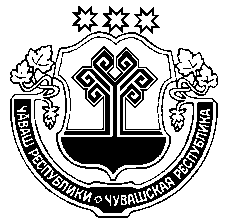 Муркаш районĕнадминистрацийĕ  ЙЫШĂНУ2020 ç. № Муркаш салиЧувашская РеспубликаАдминистрацияМоргаушского районаПОСТАНОВЛЕНИЕ     02.03.2020 г. № 224    с. МоргаушиОб утверждении Порядка создания и использования, в том числе на платной основе, парковок (парковочных мест), расположенных на автомобильных дорогах общего пользования местного значения в Моргаушском районе Чувашской Республики